รายชื่อนิสิต ปีการศึกษา 2558ลำดับชื่อ-สกุลชื่อเล่นสถานภาพภาวะการมีงานทำภาวะการมีงานทำภาวะการมีงานทำ1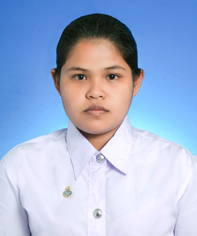 นางสาวกรรณิกา คงภักดีฟิวส์สำเร็จการศึกษา2561ธุรกิจส่วนตัว(เลี้ยง/จำหน่ายปลาเศรษฐกิจ)ธุรกิจส่วนตัว(เลี้ยง/จำหน่ายปลาเศรษฐกิจ)ธุรกิจส่วนตัว(เลี้ยง/จำหน่ายปลาเศรษฐกิจ)2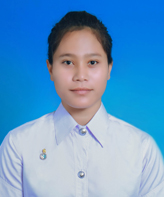 นางสาวขวัญใจ อ่อซ้ายขวัญสำเร็จการศึกษา2561พนักงานบริษัทเอเอสเอ็น โบรกเกอร์ จำกัด (มหาชน) ฝ่ายวิเคราะห์และอนุมัติสินเชื่อพนักงานบริษัทเอเอสเอ็น โบรกเกอร์ จำกัด (มหาชน) ฝ่ายวิเคราะห์และอนุมัติสินเชื่อพนักงานบริษัทเอเอสเอ็น โบรกเกอร์ จำกัด (มหาชน) ฝ่ายวิเคราะห์และอนุมัติสินเชื่อ3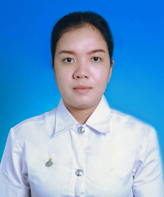 นางสาวณัฐทิตา ยี่แป้นพ้นสภาพ---4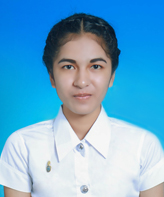 นางสาวนุชจิรา เหมโกปลาสำเร็จการศึกษา2561QC สุ่มหลังบรรจุ ฝ่ายวิเคราะห์ ประเมินผล บริษัทศรีตรังโกลฟส์ จำกัดQC สุ่มหลังบรรจุ ฝ่ายวิเคราะห์ ประเมินผล บริษัทศรีตรังโกลฟส์ จำกัดQC สุ่มหลังบรรจุ ฝ่ายวิเคราะห์ ประเมินผล บริษัทศรีตรังโกลฟส์ จำกัด5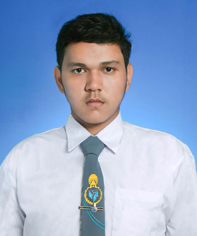 นายมงคล ยังช่วยพ้นสภาพพ้นสภาพพ้นสภาพ-6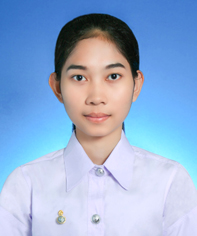 นางสาวมัชฌิมา รักนะพ้นสภาพพ้นสภาพพ้นสภาพ-7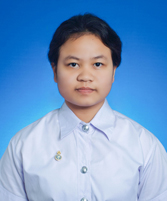 นางสาวรัตนาวดี รัตนกาญจน์ฝนสำเร็จการศึกษา2561สำเร็จการศึกษา2561สำเร็จการศึกษา2561ธุรกิจส่วนตัว (ทำการเกษตรในครัวเรือน)8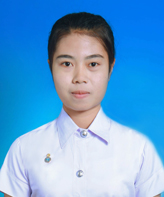 นางสาววรรณนิภา ชุมดำพ้นสภาพพ้นสภาพพ้นสภาพ-9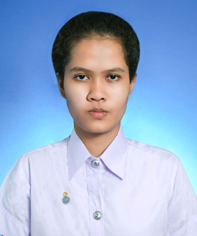 นางสาววราพร อินทนะพ้นสภาพพ้นสภาพพ้นสภาพ-10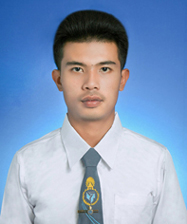 นายวัชรินทร์ ยอดประเสริฐพ้นสภาพพ้นสภาพ--11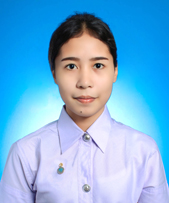 นางสาวสิริมา คงจันทร์ลูกหมีสำเร็จการศึกษา2561สำเร็จการศึกษา2561เสมียน/ร้านหาดใหญ่ปุณณกัณฑ์การก่อสร้างเสมียน/ร้านหาดใหญ่ปุณณกัณฑ์การก่อสร้าง